Муниципальное бюджетное общеобразовательное учреждение«Степановская средняя общеобразовательная школа»Верхнекетского района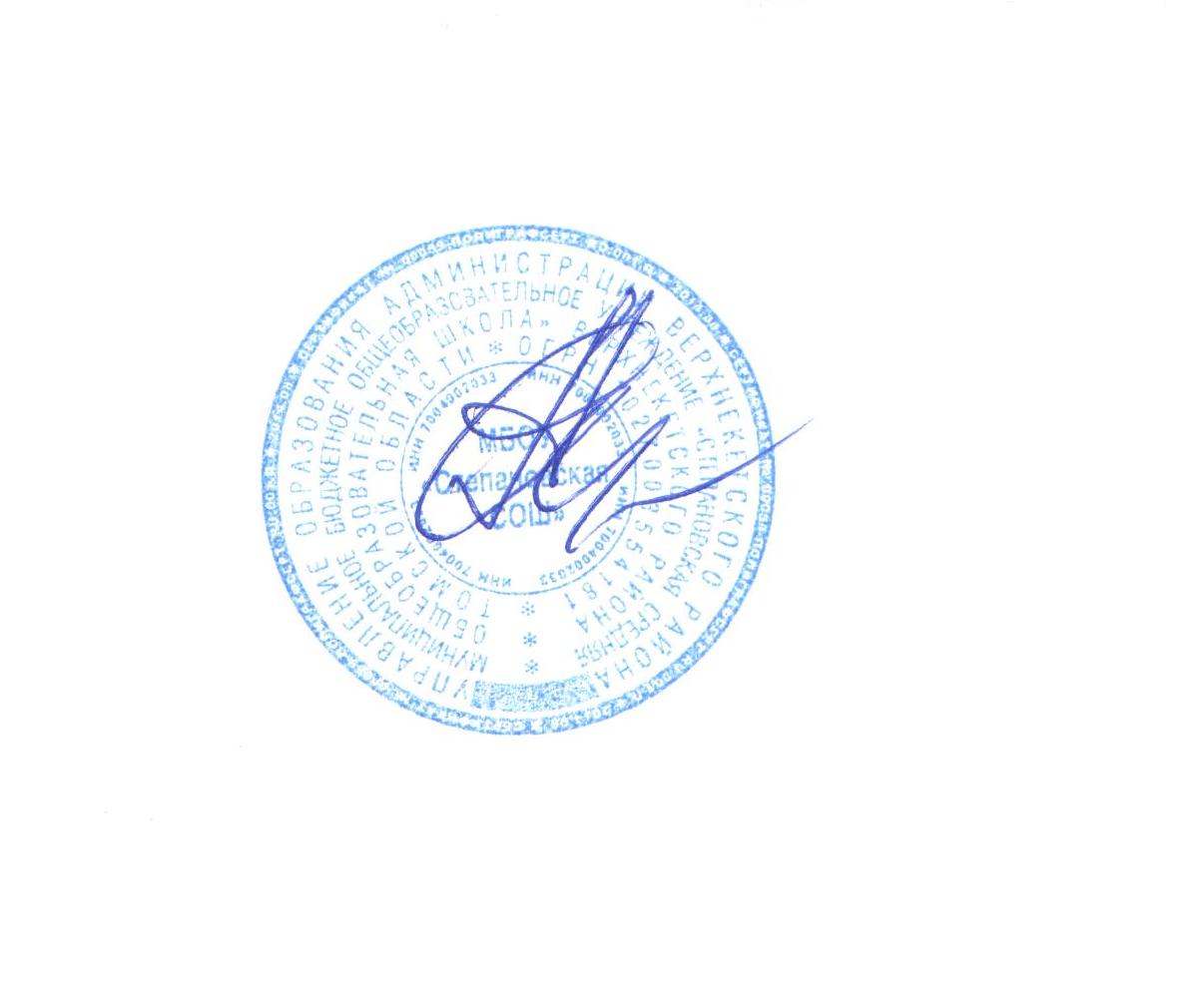 УТВЕРЖДАЮдиректор МБОУ «Степановская СОШ»		________    А.А. Андреев	Приказ от 29.08 2017 г.  № 107РАБОЧАЯ    ПРОГРАММАпо математикедля обучающегося с УО(индивидуальное обучение)Количество часов -99 часовУчитель – Андреева Виктория МихайловнаРабочая программа учебного курса математики 1 класс составлена на основе  программы специальных (коррекционных) образовательных учреждений VIII вида, под редакцией В.В. Воронковой, издательство М., «Просвещение», 2009г.ПОЯСНИТЕЛЬНАЯ ЗАПИСКАКоррекционно-развивающее  обучение.Программа VIII вида. Индивидуальное обучение.Учебный план, реализуемый в рамках Федерального государственного образовательного стандарта образования обучающихся с умственной отсталостью (интеллектуальными нарушениями), составлен в соответствии со следующими нормативными документами:Федеральный Закон «Об образовании в Российской Федерации» (от 29.12. 2012 г. № 273-ФЗ);Федеральный Закон от 01.12.2007 г. № 309 (ред. от 23.07.2013 г.) «О внесении изменений в отдельные законодательные акты Российской Федерации в части изменения и структуры Государственного образовательного стандарта»;Приказ Минобразования России от 05.03.2004 г. № 1089 «Об утверждении федерального компонента государственных образовательных стандартов начального общего, основного общего и среднего (полного) общего образования»;Приказ Минобрнауки России от 31.03.2014 г. № 253 «Об утверждении федерального перечня учебников, рекомендуемых к использованию при реализации имеющих государственную аккредитацию образовательных программ начального общего, основного общего, среднего общего образования на 2014-2015 учебный год»;Приказ Минобразования России от 09.03.2004 г. № 1312 «Об утверждении федерального базисного учебного плана и примерных учебных планов для образовательных учреждений Российской Федерации, реализующих программы общего образования»;Приказ Министерства образования и науки Российской Федерации от 31 декабря 2015 г. № 1577 «О внесении изменений в федеральный государственный образовательный стандарт основного общего образования, утвержденный приказом Министерства образования и науки Российской Федерации от 17 декабря 2010 г. № 1897»;Приказ Министерства образования и науки Российской Федерации от 31 декабря 2015 г. № 1578 «О внесении изменений в федеральный государственный образовательный стандарт среднего общего образования, утвержденный приказом Министерства образования и науки Российской Федерации от 17 мая 2012 г. № 413»;Федеральным базисным учебным планом, утвержденным приказом Министерства образования Российской Федерации от 09.03.2004 № 1312 ( далее – ФБУП-2004);Федеральным государственным образовательным стандартом образования, обучающихся с умственной отсталостью (интеллектуальными нарушениями), утвержденных приказом Министерства образования и науки Российской Федерации от 19.12.2014 № 1599;«Методическими рекомендациями по формированию учебных планов общеобразовательных организаций  Томской области на 2016-2017 учебный год от 06.05.2016 № 1790/01-08, реализующих ФГОС начального общего образования» Учебный план обеспечивает выполнение гигиенических требований к режиму образовательного процесса, установленных СанПиН 2.4.2.2821-10 «Санитарно – эпидемиологические требования к условиям и организации обучения в общеобразовательных учреждениях» утвержденных постановлением Главного государственного санитарного врача Российской Федерации от 29.12.2010 № 189.Рабочая программа учебного курса математики 1 класс составлена на основе  программы специальных (коррекционных) образовательных учреждений VIII вида, под редакцией В.В. Воронковой, издательство М., «Просвещение», 2009г.Математика - важный общеобразовательный предмет, который готовит учащихся с отклонениями в интеллектуальном развитии к жизни и овладению доступными профессионально - трудовыми навыками. Содержание курса математики располагает необходимыми предпосылками для развития познавательной деятельности, личностных качеств ребёнка, воспитания трудолюбия, самостоятельности, терпеливости, настойчивости, любознательности, формирование умения планировать свою деятельность, осуществлять контроль и самоконтроль.	Процесс обучения математике неразрывно связан с решением специфической задачи специальных (коррекционных) образовательных учреждений VIII вида — коррекцией и развитием познавательной деятельности, личностных качеств ребенка, а также воспитанием трудолюбия, самостоятельности, терпеливости, настойчивости, любознательности, формированием умений планировать свою деятельность, осуществлять контроль и самоконтроль.Обучение математике носит практическую направленность и тесно связано с другими учебными предметами, жизнью, готовить учащихся к овладению профессионально-трудовыми знаниями и навыками, учить использованию математических знаний в нестандартных ситуациях. Действия с предметами, направленные на объединения множеств, удаление части множества, разделение множеств на равные части и другие предметно-практические действия, позволяют подготовить школьников к усвоению абстрактных математических понятий (понятия числа, величины, геометрической фигуры).Практические действия с предметами, их заменителями учащиеся должны учиться оформлять в громкой речи. Постепенно внешние действия с предметами переходят во внутренний план. У детей формируется способность мыслить отвлеченно, действовать не только с множествами предметов, но и с числами, поэтому уроки математики необходимо оснастить как демонстрационными пособиями, так и раздаточным материалом для каждого ученика.В 1 классе необходимо пробудить у учащихся интерес к математике, к количественным изменениям элементов предметных множеств и чисел, измерению величин. Это возможно только при использовании дидактических игр, игровых приемов, занимательных упражнений, создании увлекательных для детей ситуаций.Одним из важных приемов обучения математике является сравнение, так как большинство математических представлений и понятий носит взаимообратный характер. Их усвоение возможно только при условии овладения способами нахождения сходства и различия, выделения существенных признаков и отвлечения от несущественных, использовании приемов классификации и дифференциации, установлении причинно-следственных связей между понятиями. Не менее важный прием — материализация, т. е. умение конкретизировать любое отвлеченное понятие, использовать его в жизненных ситуациях. Наряду с вышеназванными ведущими методами обучения используются и другие: демонстрация, наблюдение, упражнения, беседа, работа с учебником, экскурсия, самостоятельная работа и др.Обучение математике невозможно без пристального, внимательного отношения к формированию и развитию речи учащихся. Поэтому на уроках математики в младших классах учитель учит детей повторять собственную речь, которая является образцом для учащихся, вводит хоровое, а затем индивидуальное комментирование предметно-практической деятельности и действий с числами.	Процесс обучения опирается на наглядно-образное и наглядно-действенное мышление, с помощью чего формируются элементы абстрактного мышления. Через математическое содержание формируются и корригируются и такие формы мыслительной деятельности, как сравнение, анализ, синтез. При отборе учебного материала учитываются разные возможности учащихся по усвоению математических представлений, знаний, умений практически их применять в зависимости от степени выраженности и структуры дефекта. Поэтому в каждом классе предлагаемый учителем материал усваивается учащимися на различном уровне, т. е. программа предусматривает необходимость дифференцированного подхода в обучении.Программа в целом определяет оптимальный объем знаний и умений по математике, который доступен большинству учащихся, обучающихся на индивидуальном обучении.Учитывая указанные особенности этой группы школьников, настоящая программа определила два уровня требований к  знаниям и умениям учащихся.  Усвоение этих знаний и умений дает основание для перевода учащихся в следующий класс.Понижать уровень требований нужен только тогда, когда учитель использовал все возможные коррекционно-развивающие меры воздействия.	Цель рабочей программы: заложить основы элементарных  математических знаний и умений учащихся с учетом их индивидуальных особенностей. 	Образовательная задача: дать знания об элементарных математических представлениях.	Коррекционно-развивающая задача: развитие основных мыслительных операций.	Воспитательная задача: воспитывать интерес к математике, любознательность, настойчивость, терпеливость, трудолюбие.	Методы обучения математике: словесный, наглядный, практический: работа с учебником, упражнение, самостоятельная  работа, экскурсия, наблюдение, демонстрация и т.д.         Приёмы работы: дидактические игры;игровые приёмы;занимательные упражнения;создание увлекательных ситуаций;сравнение (один из важных приёмов обучения);материализация, т. е. умение конкретизировать любое отвлечённое понятие, использовать его в жизненной ситуации;УМК:Хилько А. Математика. Учебник для специальных (коррекционных) образовательных учреждений VIII вида.-М.: ПросвещениеВ.В. Воронковой, издательство М., «Просвещение», 2009г.Эк В.В.. Обучение математике учащихся младших классов специальных (коррекционных) образовательных учреждений VIIIвида.:Пособие для учителя. –М.: «Просвещение», 2005.Хилько А.АВ. Рабочая тетрадь №.1, 2 . С.-Пб. Просвещение.-2008.Содержание учебного предметаТематическое планированиеКалендарно-тематическое планированиеПланируемые результаты освоения учебного предмета.Согласно нормам СанПиН 2.4.1178-02 учащимся 1 классов оценка (отметка) не выставляется.Знания и умения учащихся оцениваются по результатам анкетирования функционально уровневого подхода.ОПРОСНИК СФОРМИРОВАННОСТИ КОМПОНЕНТОВ УЧЕБНО-ПОЗНАВАТЕЛЬНОЙ ДЕЯТЕЛЬНОСТИИНФОРМАЦИОННО-СОДЕРЖАТЕЛЬНЫЙ КОМПОНЕНТУ ученика есть любимый предмет, которому он устойчиво отдает предпочтение и обнаруживает по нему лучшие знания (испытывает трудности по всем предметам, аттестуется формально – 1, любимого предмета нет-2; есть-3; несколько-4).Ученик обнаруживает в определенных областях изучаемого предмета знания, которые превышают программные требования (нет-2; выборочно – 3, во многих – 4).Ученик в ответе на вопрос или в беседе адекватно ссылается на другие источники информации (книги, телевизионная передача) –(говорит неадекватные вещи –1, нет не ссылается, использует только знания, полученные на уроке или из учебника-2, изредка-3, часто-4).Ученик на уроках задает вопросы по содержанию изучаемого материала (не задает –2, изредка-3,часто-4).Ученик может воспользоваться при подготовке к уроку справочной литературой – энциклопедией, словарем, справочником (нет-2, по конкретному указанию учителя-3, самостоятельно-4)ОПЕРАЦИОНАЛЬНЫЙ КОМПОНЕНТПри беседе о прочитанном ученик выделяет главное (не может пересказать прочитанное – 1, в пересказе допускает существенные смысловые неточности – 1,5; пересказывает близко к тексту, не дифференцирует существенное и несущественное – 2, может выделить главную мысль прочитанного – 3, может высказать суждение по прочитанному – 4).При необходимости проанализировать математическую задачу ученик может выделить имеющиеся и отсутствующие данные (задачи самостоятельно не решает – 1, анализирует задачу только по наводящим вопросам – 2, самостоятельно-3).При ответах на вопросы ученик может актуализировать ранее полученные знания (нет – 1, только при прямом указании на то, что надо вспомнить – 2, при напоминании о том, что требуемая информация у него имеется – 3, самостоятельно-4).Ученик может пользоваться словесной памяткой (практически нет –1, с помощью и под контролем – 2, с разной степенью эффективности – 3, всегда эффективно, т.е. решает задачу с опорой на словесную памятку самостоятельно – 4).Ученик может пользоваться приемами опосредованного запоминания, т.е. связывать заучиваемое с какими-то знаками (нет, учит только механически – 1, при случае представления готового знака (например, цвета радуги с помощью фразы «каждый охотник желает знать, где спят фазаны»)-2, пытается сам придумывать способы для запоминания – 3, успешно пользуется опосредованным запоминанием, систематизируя изученный материал – 4).ФОРМАЛЬНО-ЯЗЫКОВОЙ КОМПОНЕНТПри ответах ученик может правильно выразить свою мысль (нет, высказывание непонятно, однословно –1, высказывание понятно только в контексте – 2, высказывание грамматически правильно и понятно – 3, хорошо объясняет – 4).Ученик правильно использует логико-грамматические структуры (не понимает оборотов, связанных с пространственно-временными отношениями, например, «после того, как» - 1;  затрудняется с использованием этих оборотов-2, правильно понимает и использует логико-грамматические конструкции – 3, активно включает в учебный ответ правильные логико-грамматические конструкции – 4).Ученик удерживает логику связного высказывания (нет, ответ сбивчив –2, логика в целом соблюдается – 3, логика полноценна –4).Суждения и умозаключения ученика (не понятно, на чем основываются, умозаключения самостоятельно не делает – 1,   интересны, но не логичны, обоснование недостаточно понятно – 2, правильны, но мало аргументированы-3, правильны и хорошо аргументированы-4).Речь ученика в целом (бедная, невыразительная – 1, содержит выразительные средства, но отличается неточностью – 2, правильная – 3, богатая, разнообразная – 4).РЕГУЛЯТИВНЫЙ КОМПОНЕНТПри выполнении задания ученик (не может сформулировать его цель-1, может сформулировать цель, но не объясняет способа ее достижения – 2, формулирует цель и в определенной мере объясняет способ ее достижения-3, может самостоятельно поставить цель и объяснить способ ее достижения, т.е.без предварительного разбора задания рассказать, что он будет делать и как – 4).После выполнения задания ученик (не может сопоставить полученный результат с требуемым –1, ориентируется на ответ, правильность действий не отслеживает-2, сопоставляет полученный результат с требуемым-3).В ходе выполнения задания ученик (не видит своих ошибок-2, замечает некоторые-3, замечает практически все-4).При проверке работы ученик (исправляет ошибки только при прямом указании на них-2, находит ошибки после завершения работы-3, практически не допускает ошибок-4).При выполнении заданий, алгоритм решения которых заранее неизвестен ребенок (отказывается от выполнения задания – 1, начинает его выполнять методом «проб и ошибок»-2, выполняет его целенаправленно, но не всегда успешно, поскольку результат не соответствует требуемому – 3, предпочитает такие задания и может заранее проговорить те действия, которые предпримет для решения – 4).МОТИВАЦИОННЫЙ КОМПОНЕНТУченик относится к учебной деятельности (негативно или совершенно безразлично-1, в зависимости от ее успешности на конкретных уроках – 2, старается на всех уроках-3, на уроках, не вызывающих интереса, проявляет безразличие, но учебный материал усваивает, на уроках по предпочитаемому предмету  активен в большей мере, чем одноклассники-4).Ученик ходит в школу (пропускает занятия при первой возможности – 1, для того, чтобы пообщаться с одноклассниками или потому, что так положено, собственно учебная деятельность интереса не вызывает – 2, потому что интересно – 3, потому что понимает необходимость образования-4).Получив плохую отметку ученик (вообще не расстраивается –1, расстраивается из-за возможных последствий-2, расстраивается из-за самого факта плохой отметки –3, расстраивается не из-за отметки, а из-за трудностей в усвоении какого-либо учебного материала-4).Получив порицание от учителя за некачественно выполненную работу ученик (никак не реагирует-1, реагирует аффективной вспышкой и уходом от деятельности, требует постоянного похваливания-2, реагирует адекватно-3, мобилизует усилия для преодоления затруднения-4).Ученик может сформулировать свою позицию по отношению к необходимости получения образования и планам на будущее (нет, не думает об этом– 1, осознает, что в школу ходить надо, планы на будущее неопределенны или нереалистичны –2, имеет планы на будущее, но они недостаточно связываются с образованием-3, имеет конкретный план на будущее, т.е. знает, какое образование собирается получить, реальная учебная успешность согласуется с этим планом –4).ЭНЕРГЕТИЧЕСКИЙ КОМПОНЕНТСостояние соматического здоровья ученика (плохое, имеет соматическое или иное заболевание, приводящее к низкой работоспособности –1, часто болеет и после болезни в течение нескольких недель обнаруживает снижение работоспособности, раздражительность – 2, болеет редко и после выздоровления характер поведения и деятельности не отличаются от обычных для данного ученика – 3, хорошее здоровье и высокая работоспособность –4).Признаки истощаемости на уроке обнаруживаются (очень быстро независимо от дня недели, места урока в расписании и учебной нагрузки – 1, к концу любого урока с интенсивной нагрузкой – 2, в соответствии с закономерностями работоспособности, т.е. на первом и последних уроках, в последние учебные дни –3, не обнаруживаются – 4.Продуктивность деятельности ребенка (стабильно низкая – 1, неравномерная-2, зависит от сложности изучаемого материала –3, высокая-4).Признаки утомления ребенка (очевидны, т.е. он бледнеет, ложится на парту, полностью «выключается» из деятельности –1, проявляются в большей мере как отвлекаемость, ребенком не рефлексируются – 2, возникают достаточно редко и рефлексируются, т.е. ребенок говорит «я устал» - 3, ребенок может преодолевать утомление – 4).Длительность устойчивой концентрации внимания на учебном материале (10-15 минут и менее-1, 20-25 минут-2, 30-40 минут – 3, сколько потребуется – 4).ОПРОСНИК ДЛЯ ВЫЯВЛЕНИЯ ДЕТЙ С НАРУШЕНИЯМИ ПОВЕДЕНИЯФ.И.О:                                                                          Дата ОПРОСНИК ДЛЯ ВЫЯВЛЕНИЯ ДЕТЙ С НАРУШЕНИЯМИ В ЭМОЦИОНАЛЬНОЙ СФЕРЕФ.И.О:                                                                          Дата Шкала оценки уровня социальной адаптации ребенка.Бытовая адаптированностьСамостоятельно ест.Правильно держит ложку.Ест аккуратно.Умеет есть вилкой.Может намазать масло на хлеб.Умеет пользоваться ножом (резать еду, чистить фрукты).Умеет есть ножом и вилкой.Умеет мыть посуду (чашки и тарелки).Умеет мыть посуду для приготовления пищи (кастрюли и т.д.).Умеет чистить картофель.Если надо поесть самостоятельно- ест хлеб, печенье. Может сделать себе бутерброд. Умеет открыть консервную банку.Может приготовить себе дома простое блюдо.Умеет готовить некоторые блюда. Умеет готовить разные блюда. Самостоятельно одевается. Самостоятельно застегивает любые застежки. Самостоятельно выбирает одежду, которую будет надевать.Самостоятельно приготовляет одежду, которую завтра будет надевать.Самостоятельно чистит одежду.Самостоятельно гладит свою одежду. Гладит белье. Самостоятельно стирает свое белье и носки. Самостоятельно стирает свою одежду (можно на машинке). Самостоятельно стирает всей семье. Умеет стирать пыль, крошки со стола. Подметает пол.Пылесосит пол.Моет пол.Моет окна. Самостоятельно убирает всю квартиру. Ходит в магазин за конкретно обозначенным продуктом. Ходит в магазин, осуществляя выбор продуктов из нескольких возможных одного типа. Самостоятельно осуществляет покупки. Понимает значение купюр. Может сосчитать, сколько надо заплатить. Ориентируется в ценах товаров первой необходимости и продуктов (знает, что сколько стоит). Ориентируется в ценах на предметы роскоши (плейер, видеомагнитофон, СD, компьютер, машина). Ориентируется в зарплате. Использование ресурсов общества.Знает свой адрес.Знает свой телефон. Знает, как вызвать пожарную охрану.Знает, как вызвать милицию. Знает, как вызвать скорую помощь. Умеет пользоваться телефоном.Умеет передать сообщение на пейджер.Может позвонить по межгороду. Ведет записную книжку. Умеет подписать конверт. Умеет отправить письмо. Умеет отправить телеграмму. Понимает назначение справочных служб.Умеет пользоваться телефонным справочным. Знает, как обратиться к врачу. Знает, где продаются лекарства. Понимает, что такое «такси».Понимает, что такое «прокат».Понимает, что такое «кафе», «бар». Знает, как прокатиться на аттракционе в парке. Понимает, что такое «цирк». Понимает, что такое «театр». Понимает, что такое «концерт».Знает, что такое химчистка, прачечная.Понимает, что за жилье, свет, воду и т.д.платят. Знает, где платят за коммунальные услуги. Знает, что такое «банк». Знает, откуда уходят поезда. Знает, откуда уходят междугородные автобусы. Знает, откуда вылетают самолеты.Здоровье и безопасность. Знает, что нужно сделать, если в дверь постучали (позвонили). Знает, что нельзя открывать незнакомым, когда взрослых нет дома. Знает, что надо делать, уходя из квартиры. Понимает, почему надо выключать электроприборы. Понимает, что нельзя разговаривать и уходить с незнакомыми взрослыми. Понимает, какого человека можно считать знакомым. Понимает, что является вредным для здоровья. Понимает, почему вредно курение. Понимает, почему вреден алкоголь и другие химические вещества. Понимает, почему вредны наркотики. Знает правила личной гигиены. Моет руки перед едой без напоминания. Понимает, как передаются болезни. Знает, на какой свет надо переходить улицу. Знает, как вести себя при пожаре. Знает, что делать, если порезался, обжегся и т.п. Знает, что делать, если человеку рядом стало плохо. Понимает, кто такие «мошенники». Понимает, что значит «правильно питаться». Понимает, по каким признакам можно определить, что заболел.Другие сферы. Знает, как вежливо обратиться, если надо о чем-то спросить. Гуляет самостоятельно. Ходит в школу самостоятельно. Знает, во сколько надо ложиться спать. Знает, сколько раз в день нужно есть. Умеет слушать музыку. Остается дома один, при этом имеет ключ. Знает, какой транспорт останавливается около школы. Знает, на каком автобусе (электричке) ездит на дачу и где эта дача находится. Умеет понимать время по часам.№ п/пНаименование раздела/темыКоличество часовСодержаниеПланируемые результаты обучения1.Подготовка к изучению математике, чисел. Пространственные и временные представления.29Описание местоположения предмета в пространстве и на плоскости. Взаимное расположение предметов в пространстве и на плоскости: выше – ниже, слева – справа, сверху – снизу, ближе – дальше, между.Сравнение предметов по размеру (больше – меньше, выше – ниже, длиннее – короче) и форме (круглый, квадратный, треугольный).Направления движения: слева – направо, справа – налево, сверху – вниз, снизу – вверх).Временные представления: сначала, потом, до, после, раньше, позже).Сравнение групп предметов: больше, меньше, столько же, больше (меньше) на…Распознавание и называние геометрической фигуры: точка, линия (кривая, прямая), отрезок, ломаная (замкнутая и незамкнутая), многоугольник.Равенство, неравенство.Отношения «равно», «больше», «меньше» для чисел, знаки сравнения. 1. Ориентироваться в учебниках (система обозначений, рубрики, содержание). 2. Сравнивать предметы, объекты: находить общее и различие.4. Группировать, классифицировать предметы, объекты на основе существенных признаков, по заданным критериям.Регулятивные УУД: 1. Организовывать свое рабочее место под руководством учителя. 2. В сотрудничестве с учителем определять последовательность изучения материала, опираясь на иллюстративный ряд «маршрутного листа».Коммуникативные УУД: 1. Вступать в  диалог (отвечать на вопросы, задавать вопросы, уточнять непонятное). 2.Числа от 1 до 10.Число0.Нумерация56Знак сложения. Приёмы вычислений:а) при сложении – прибавление числа по частям, перестановка чисел;б) при вычитании – вычитание числа по частям и вычитание на основе знания соответствующего случая сложения.Таблица сложения и вычитания в пределах 10. Соответствующие случаи вычитания. Сложение и вычитание с числом 0.Сложение двух однозначных чисел.Отношения «больше на…», «меньше на…». Нахождение числа, которое на несколько единиц (единица разряда) больше или меньше данного.Чтение и запись числового выражения. Нахождение значений числовых выражений в одно два действия без скобок.Чтение и запись числовых выражений.Свойства арифметических действий: переместительное свойство сложения и умножения, сочетательное свойство сложенияПознавательные УУД:1. Ориентироваться в учебниках (система обозначений, структура текста, рубрики, словарь, содержание). 2. Понимать информацию, представленную в виде текста, рисунков, схем.4. Сравнивать предметы, объекты: находить общее и различие.5. Группировать, классифицировать предметы, объекты на основе существенных признаков, по заданным критериям.Регулятивные УУД:1. Организовывать свое рабочее место под руководством учителя. 2. Осуществлять контроль в форме сличения своей работы с заданным эталоном.3.Вносить необходимые дополнения, исправления в свою работу, если она расходится с эталоном (образцом).4. В сотрудничестве с учителем определять последовательность изучения материала, опираясь на иллюстративный ряд «маршрутного листа».Коммуникативные УУД:1. Соблюдать простейшие нормы речевого этикета: здороваться, прощаться, благодарить.2. Вступать в  диалог (отвечать на вопросы, задавать вопросы, уточнять непонятное).3.знать таблицу сложения в пределах 10 и соответствующие случаи вычитания;- единицы длины: см и дм, соотношение между ними;- литр;- единицу массы: кг.Уметь:- находить значение числовых выражений в 1 – 2 действия без скобок;- применять приемы вычислений:при сложении – прибавление по частям; перестановка чисел;при вычитании – вычитание числа по частям и вычитание на основе знания соответствующего случая сложения;- выполнять сложение и вычитание с числом 0;- находить число, которое на несколько единиц больше или меньше данного;5Числа от 1 до 20. Сложение и вычитание    13Углы, вершины, стороны многоугольника. Выделение фигур на чертеже.Изображение фигуры от руки.Числа однозначные, двузначные. Сопоставление чисел 1—10 с рядом чисел 11—20. Числовой ряд 1—20, сравнение чисел (больше, меньше, равно, лишние, недостающие единицы, десяток). Счет от заданного числа до заданного, присчитывание, отсчитывание по 1, 2, 3, 4, 5. Сложение десятка и единиц, соответствующие случаи вычитания.Вычерчивание прямой линии с помощью линейки в различном положении по отношению к краю листа бумаги. Прямая, отрезок. Длина отрезка. Черчение прямых, проходящих через 1—2 точки.Познавательные УУД:1. Ориентироваться в учебниках (система обозначений, структура текста, рубрики, словарь, содержание). 2. Осуществлять поиск необходимой информации для выполнения учебных заданий, используя справочные материалы учебника (под руководством учителя).3. Понимать информацию, представленную в виде текста, рисунков, схем.4. Сравнивать предметы, объекты: находить общее и различие.5. Группировать, классифицировать предметы, объекты на основе существенных признаков, по заданным критериям.Регулятивные УУД:1. Организовывать свое рабочее место под руководством учителя. 2. Осуществлять контроль в форме сличения своей работы с заданным эталоном.3.Вносить необходимые дополнения, исправления в свою работу, если она расходится с эталоном (образцом).4. В сотрудничестве с учителем определять последовательность изучения материала, опираясь на иллюстративный ряд «маршрутного листа».Коммуникативные УУД:1. Соблюдать простейшие нормы речевого этикета: здороваться, прощаться, благодарить. 2. Вступать в  диалог (отвечать на вопросы, задавать вопросы, уточнять непонятное). 6Итоговое повторение1№ п/пНаименование раздела/темыКоличество часовВ том числе контрольные работы1Подготовка к изучению математике 2902Первый десяток5603Второй десяток1304Повторение11№ п/пТема урокаКол-во часовКол-во часовКол-во часовКол-во часовВ том числе контрольныеработыПодготовка к изучению математики  29Подготовка к изучению математики  29Подготовка к изучению математики  29Подготовка к изучению математики  29Подготовка к изучению математики  29Подготовка к изучению математики  29111Цвет, назначение предметовЦвет, назначение предметовЦвет, назначение предметов104.09.201704.09.2017222КругКругКруг105.09.2017333Большой - маленький11107.09.2017444Одинаковые, равные по величине11111.09.2017555Слева - справа11112.09.2017666В середине, между11114.09.2017777Квадрат11118.09.2017888Вверху - внизу, выше- ниже, верхний – нижний, на, над, под11119.09.2017999Длинный - короткий11121.09.2017101010Внутри – снаружи, в, рядом, около11125.09.2017111111Треугольник11126.09.2017121212Широкий - узкий11128.09.201713-1413-1413-14Далеко – близко, дальше – ближе, к, от. Прямоугольник22202.10.2017,03.10.2017151515Высокий - низкий11105.10.2017161616Глубокий - мелкий11109.10.2017171717Впереди – сзади, перед, за11110.10.2017181818Первый – последний, крайний, после, следом,       следующий за11112.10.2017191919Толстый - тонкий11116.10.2017202020Сутки: утро, день, вечер, ночь. Рано – поздно.11117.10.2017212121Сегодня, завтра, вчера, на следующий день11119.10.201722-2322-2322-23Быстро – медленно. Тяжелый - легкий11123.10.2017242424Много – мало, несколько11124.10.2017252525Один – много, ни одного11126.10.2017262626Давно - недавно11107.11.2017272727Молодой - старый11109.11.2017282828Больше – меньше, столько же, одинаковое (равное)  количество11113.11.2017292929Сравнение объемов жидкостей, сыпучих веществ11114.11.2017Первый десяток 55 часовПервый десяток 55 часовПервый десяток 55 часовПервый десяток 55 часовПервый десяток 55 часовПервый десяток 55 часовПервый десяток 55 часовПервый десяток 55 часовПервый десяток 55 часов30-3130-311-2Число и цифра 1Число и цифра 12216.11.2017,20.11.201732-343-53-5Число и цифра 222221.11.2017,23.11.20173566Шар11127.11.201736-387-97-9Число и цифра 333328.11.2017,30.11.2017,04.12.2017391010Куб11105.12.201740-4211-1311-13Число и цифра 433307.12.2017,11.12.2017,12.12.2017431414Брус11114.12.201744-4615-1715-17Число и цифра 5333 18.12.2017,19.12.2017,21.12.2017471818Контрольная работа11125.12.2017481919Работа над ошибками11126.12.2017492020Точка, линии11128.12.2017502121Овал11111.01.201851-5222-2322-23Число и цифра 022215.01.2018,16.01.201853-5724-2824-28Число и цифра 655518.01.2018,22.01.2018.23.01.2018,25.01.2018,582929Построение прямой линии через одну точку, две точки11129.01.201859-6330-3430-34Число и цифра 755530.01.2018,01.02.2018,05.02.2018,06.02.2018,08.02.2018643535Сутки, неделя11112.02.2018653636Отрезок11113.02.2018663737Самостоятельная работа11115.02.201867-7138-4238-42Число и цифра 855519.02.2018,20.02.2018,22.02.2018,26.02.2018,27.02.2018724343Построение треугольника, квадрата, прямоугольника11101.03.201873-7644-4744-47Число и цифра 944405.03.2018,06.03.2018,12.03.2018,13.03.2018774848Мера длины - сантиметр11115.03.2018784949Самостоятельная работа11119.03.201879-8250-5350-53Число и цифра 1044420.03.2018,02.04.2018,03.04.2018,05.04.2018835454Меры стоимости11109.04.2018845555Мера массы - килограмм11110.04.2018855656Мера емкости - литр11112.04.2018Второй десяток, повторение 14 часовВторой десяток, повторение 14 часовВторой десяток, повторение 14 часовВторой десяток, повторение 14 часовВторой десяток, повторение 14 часовВторой десяток, повторение 14 часовВторой десяток, повторение 14 часовВторой десяток, повторение 14 часовВторой десяток, повторение 14 часов8611Число 11Число 111116.04.20188722Число 1211117.04.20188833Число 1311119.04.20188944Число 1411123.04.20189055Число 1511124.04.20189166Число 1611126.04.20189277Число 1711130.04.20189388Число 1811103.05.20189499Число 1911107.05.2018951010Число 2011108.05.2018961111Контрольная работа11110.05.201897-9812-1312-13Работа над ошибками22214.05.2018,15.05.2018991414Повторение11117.05.2018Часто выходит из себяЧасто ссорится со взрослыми (учителями, родителями)Активно отрицает поведенческие правила, отказывается их соблюдатьСпециально раздражает людейОбвиняет других в своем неправильном поведенииЧасто бывает злобным или мстительнымЧасто совершает хулиганские поступкиЧасто является инициатором дракПроявляет физическую жестокость к людям или животным Прогуливает школуСовершает разные проступки,  обещает исправиться и тут же об этом забываетСовершал серьезные проступки (был замечен в курении, употреблении алкоголя, вдыхании пахучих веществ, воровстве, сексуально отклоняющемся поведении)Чрезмерно беспокоится по поводу разнообразных событий или собственной деятельности (например, успеваемости)Постоянно ждет поддержки и одобрения от учителяОчень застенчивИспытывает устойчивые и необоснованные страхи определенных ситуаций, которые сопровождаются паникойИзбегает общения с детьми или со взрослымиСтремится постоянно привлекать к себе внимание одноклассников и взрослыхСовершает какие-либо навязчивые действия (например, раскладывает предметы в определенном порядке, шепчет себе под нос одно и то же и т.п.)Ведет себя чрезмерно непосредственно, инфантильноЛегко может заплакать При эмоциональной нагрузке бледнеет, краснеет, покрывается пятнами, крутит волосы, грызет ногти и т.д. СОГЛАСОВАНО                                                      Заместитель директора по инклюзивному образованиюАндреева В. М. /________/ «29» августа 2017 годаПРИНЯТОРешением педагогического советаМБОУ «Степановская СОШ»Протокол № 1  от «29» августа 2017 г.